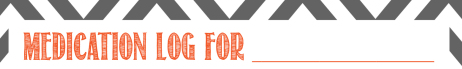 Medication/ActivityDate:Date:Date:Date:Date:Date:Date:StepsWaterProteinMedication/ActivityDate:Date:Date:Date:Date:Date:Date:StepsWaterProtein